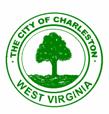 Charleston Historic Landmarks CommissionAgenda3:00 p.m., March 16, 2017City Service Center Conference Room915 Quarrier StreetItems for ReviewCOA-17-0157Application of Central Glass Company on behalf of Phyllis Sadd requesting a Certificate of Appropriateness in order to enclose a balcony with windows of clear glass and bronze metal framing on the property located at 1578 Kanawha Boulevard.Minor Work PermitsDiscussion ItemsEEHD Design GuidelinesApproval of minutes of February 16, 2016 hearing.Next meeting is April 20, 2017. 